L’ORGANO STRAORDINARIO DI LIQUIDAZIONENominato con D.P.R. del 2 maggio 2018Premesso che:il Comune di Montescaglioso (MT),  ha dichiarato lo stato di dissesto finanziario;con decreto del Presidente della Repubblica del 2/05/2018, è stato nominato l’Organo Straordinario di Liquidazione per l’amministrazione della gestione e dell’indebitamento	pregresso del Comune di Montescaglioso, nonché per l’adozione di tutti i provvedimenti per l’estinzione 	dei debiti dell’Ente;in data 31/05/2018 il citato decreto del Presidente della Repubblica è stato formalmente notificato alla Commissione  Straordinaria di Liquidazione;ai sensi dell’art. 252, comma 2, del decreto legislativo 18 agosto 2000 n. 267 e successive modifiche e integrazioni, l’insediamento dell’ Organo Straordinario di Liquidazione deve avere luogo entro 5 giorni dalla notifica del provvedimento di nomina;i componenti dell’ Organo Straordinario di Liquidazione, si sono insediati in data 31/05/2018 con deliberazione n.1 di pari data;Vistiil D.P.R. 24.08.1993, n. 378;il D.Lgs.vo 18.08.2000, n. 267;la deliberazione dell’Organo straordinario di liquidazione n.1 del 31.05.2018, di insediamento presso il Comune di Montescaglioso;Consideratoche  ai fini della formazione del piano di rilevazione della massa passiva, ai sensi dell’articolo 254, comma 2, del Decreto Legislativo 18.08.2000, n. 267,  l’Organo straordinario di liquidazione,  entro dieci giorni dalla data dell’insediamento, deve dare notizia dell’avvio della procedura di rilevazione delle passività al 31.12.2017 mediante l’affissione all’albo pretorio, ed anche a mezzo stampa, invitando chiunque ritenga di averne diritto a presentare, entro un termine perentorio di 60 giorni, la domanda in carta libera atta a dimostrare la sussistenza del debito;che l’art. 254, comma 2, del medesimo decreto prevede la possibilità di prorogare di ulteriori 30 giorni la scadenza per la presentazione delle istanze di ammissione alla massa passiva;che la scadenza dei primi 60 gg ricadrebbe nel mese di agosto e pertanto si rende necessario sin d’ora prorogare di ulteriori 30 gg la predetta scadenza;INVITAChiunque ritenga di averne diritto a presentare, mediante consegna del plico direttamente al protocollo del Comune in orario d’ufficio, o a mezzo raccomandata, ovvero a mezzo posta elettronica certificata al seguente indirizzo: osl@pec.comune.montescaglioso.mt.itentro il termine perentorio di novanta giorni dalla data di pubblicazione del presente avviso all’Albo pretorio online del Comune e pertanto entro e non oltre leore 12:00 del giorno 10 settembre 2018, un’istanza, in carta libera, corredata da idonea documentazione contenente:proprie generalità o ragione sociale ed indirizzo;oggetto del credito vantato al 31.12.2017 nei confronti del Comune di Montescaglioso;importo del credito;indicazione del periodo temporale in cui è maturato il credito;idonea documentazione atta a dimostrare la sussistenza del debito dell’ente;eventuali cause di prelazione,eventuali atti interruttivi della prescrizione.Le istanze dovranno essere indirizzate all’Organo Straordinario di Liquidazione del Comune di Montescaglioso.Nel caso le istanze vengano inoltrate a mezzo raccomandata farà fede il timbro postale di spedizione.L’Organo straordinario di liquidazione non si assume la responsabilità per la mancata ricezione dell’istanza dovuta a disguidi postali o comunque imputabili a terzi, a caso fortuito o forza maggiore.Fac-simile dell’istanza è scaricabile dal sito web istituzionale del Comune di Montescaglioso,nell’apposita sezione dedicata all’Organo straordinario di liquidazione o disponibile all’Ufficio protocollo del Comune, dal lunedì al venerdì dalle ore 9 alle ore 12 e il martedì ed il giovedì anche dalle ore 16:30  alle ore 18:30.									  La Commissione									  Dott.ssa Rita Guida									----------------------------									  Dott. Mario D’Amelio									-----------------------------									  Dott. Simone Simeone									------------------------------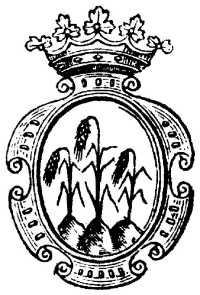 CITTA’ DI MONTESCAGLIOSOPROVINCIA DI MATERA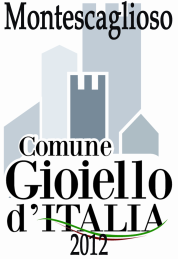 